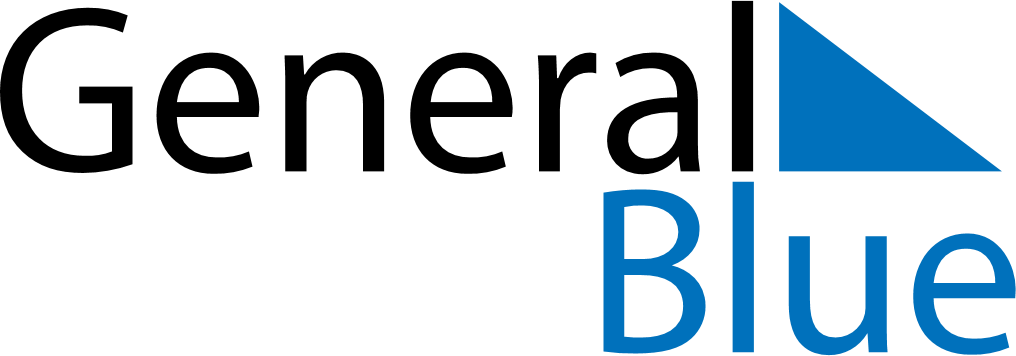 August 2030August 2030August 2030GrenadaGrenadaSUNMONTUEWEDTHUFRISAT12345678910Emancipation Day11121314151617Carnival MondayCarnival Tuesday1819202122232425262728293031